Måljakten 2019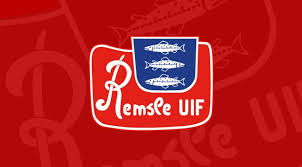 Under säsongen 2019 har laget RUIF F-08 en måljakt med kontantvinster. I detta dokument kommer vi att löpande skriva hur många mål som har blivit gjorda hittills.Efter att säsongen är slut kommer priser att delas ut. Vinnarna kommer att bli kontaktad personligen och namnen kommer även att publiceras som nyhet på vår hemsida.1:a pris: 5000 kr2:a pris: 2500 kr3:e pris: 1250 krTjejerna gjorde totalt 82 st mål.